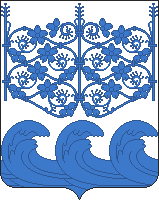 АДМИНИСТРАЦИЯ МУНИЦИПАЛЬНОГО ОБРАЗОВАНИЯ ВЫРИЦКОЕГОРОДСКОЕ ПОСЕЛЕНИЕ ГАТЧИНСКОГО МУНИЦИПАЛЬНОГОРАЙОНА ЛЕНИНГРАДСКОЙ ОБЛАСТИПОСТАНОВЛЕНИЕ«08» ноября 2022 года 							              № 798О предоставлении разрешения на использование земель или земельного участка, без предоставления земельного участка и установления сервитутов в целях размещения лодочной станцииНа основании заявления ИП Семенова Надежда Михайловна ОГРНИП 318784700121984, входящий № 1937/08 от 18.10.2022г., предоставленные документы, в соответствии с ст. 39.36 Земельного кодекса Российской Федерации, постановлением Правительства РФ от 3 декабря 2014 г. N 1300 "Об утверждении перечня видов объектов, размещение которых может осуществляться на землях или земельных участках, находящихся в государственной или муниципальной собственности, без предоставления земельных участков и установления сервитутов", Федеральным законом от 06.10.2003 г. №131-ФЗ «Об общих принципах организации местного самоуправления в Российской Федерации»,  руководствуясь Уставом Вырицкого городского поселения,ПОСТАНОВЛЯЕТ:Предоставить разрешение ИП Семенова Надежда Михайловна ОГРНИП 318784700121984 на размещение лодочной станции на территории Вырицкого городского поселения Гатчинского муниципального района Ленинградской области на земельном участке в границах кадастрового квартала 47:23:0604002, общей площадью 500,0 м.кв. сроком на 3 (три) года с правом продления согласно прилагаемой к данному постановлению схеме границ, предполагаемых к использованию земель под размещение объектов – Приложение 1.Главному специалисту отдела земельных ресурсов и градостроительства администрации Вырицкого городского поселения Гатчинского муниципального района Ленинградской области:Направить копию постановления в федеральный орган исполнительной власти, уполномоченный на осуществление государственного земельного надзора в срок не более чем десять рабочих дней со дня принятия настоящего постановления.Направить заявителю решение о размещение объекта в течение 3 рабочих дней со дня принятия настоящего постановления заказным письмом.Настоящее Постановление вступает в силу со дня принятия и подлежит публикации  на официальном сайте администрации Вырицкого городского поселения Гатчинского района Ленинградской области в информационно-телекоммуникационной сети «Интернет» http://vyritsa-adm.ru/Контроль за исполнением данного постановления возложить на начальника отдела земельных ресурсов и градостроительства администрации Вырицкого городского поселения     Глава администрации                          	                                               М.В. ХомченкоИсп. Полозов С.А.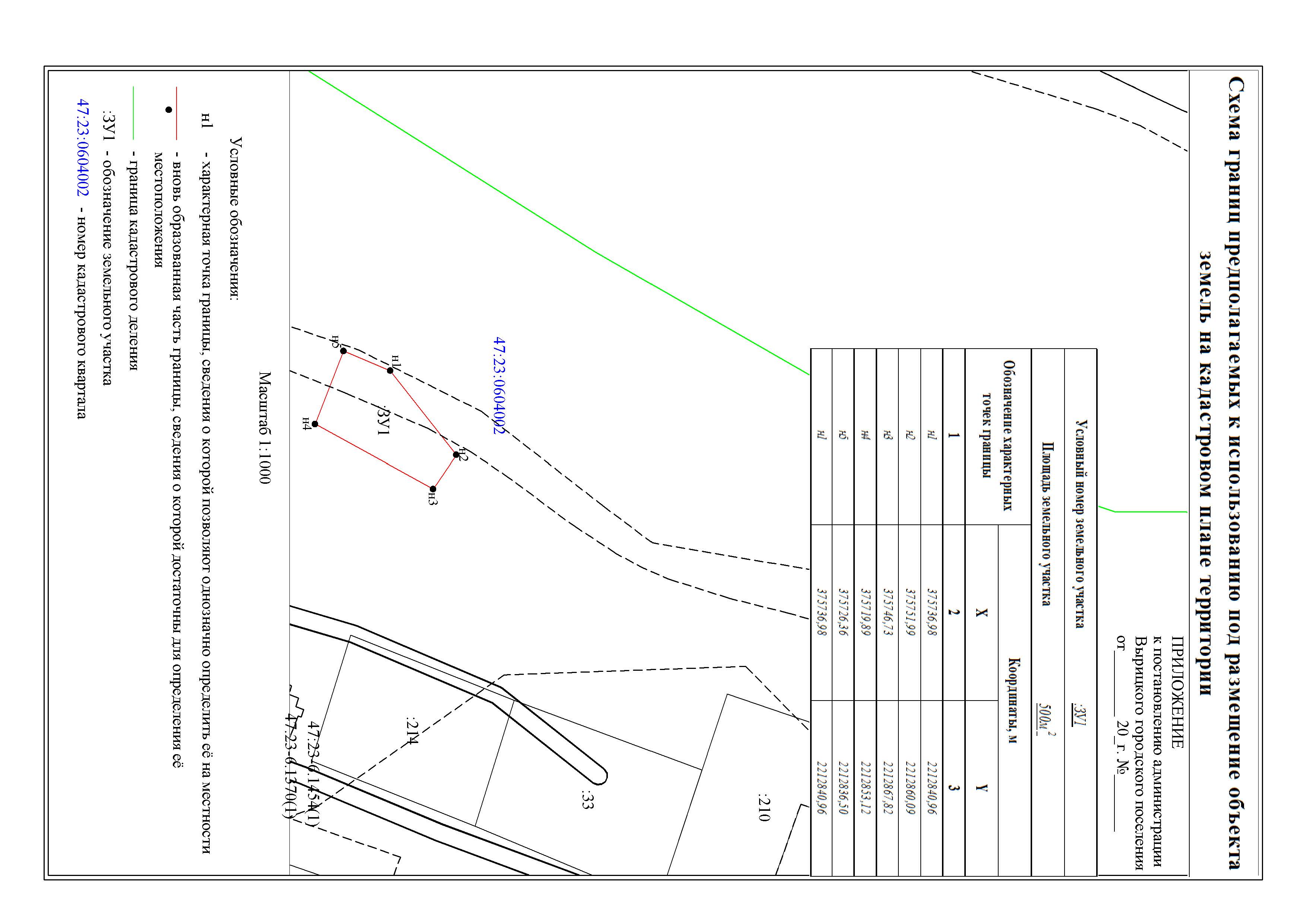 